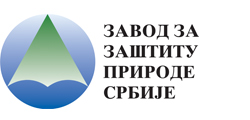 ВИКИМЕДИЈА СРБИЈЕ У САРАДЊИ СА ЗАВОДОМ ЗА ЗАШТИТУ ПРИРОДЕ СРБИЈЕ И ТУРИСТИЧКОМ ОРГАНИЗАЦИЈОМ СРБИЈЕУПУЋУЈЕ ПОЗИВ НАСВЕЧАНО ПРОГЛАШЕЊЕ ПОБЕДНИКА И ОТВАРАЊЕ ИЗЛОЖБЕ „ВИКИ ВОЛИ ЗЕМЉУ 2015”СРЕДА, 29. ЈУЛИ, 18 ЧАСОВАТУРИСТИЧКА ОРГАНИЗАЦИЈА СРБИЈЕ, ЧИКА ЉУБИНА 8, БЕОГРАДПоштовани,Викимедија Србије и Википедија на српском језику, у сарадњи са Заводом за заштиту природе Србије, организовала је од 1. до 30. јуна фото-конкурс „Вики воли Земљу”, са циљем прикупљања фотографија заштићених природних добара наше земље, као део међународног такмичења у којем је учествовало 26 земаља. На конкурс је стигло преко  800 фотографија, а најбоље је одабрао стручни жири Завода за заштиту природе Србије.Имамо задовољство да Вас позовемо на свечано проглашење победника и отварање изложбе у Београду, у среду, 29. јула, у 18 часова, у просторијама Туристичке организације Србије, Чика Љубина 8, Београд.Награде ће победницима уручити председник Управног одбора Викимедије Србије Филип Маљковић, а окупљенима ће се обратити и Александар Драгишић, директор Завода за заштиту природе Србије и Весна Раца Радисављевић, помоћник директора Туристичке организације Србије.Молимо Вас да медијски подржите овај догађај и промоцију природних лепота Србије.Више информација о конкурсу „Вики воли Земљу“ можете пронаћи на сајту http://wle.wikimedia.rs/.Више информација о међународном такмичењу „Wiki Loves Earth“ можете пронаћи на сајту http://wikilovesearth.org/.За све додатне информације и консултације стојимо Вам на располагању.С поштовањем,Ивана ГусларевићМенаџер комуникацијаВикимедија СрбијеТел: 00381 (0)60 74 54 772E-mail: ivana.guslarevic@vikimedija.orgВеб: https://rs.wikimedia.org